CALCIO A CINQUESOMMARIOSOMMARIO	1COMUNICAZIONI DELLA F.I.G.C.	1COMUNICAZIONI DELLA L.N.D.	1COMUNICAZIONI DEL COMITATO REGIONALE MARCHE	1NOTIZIE SU ATTIVITÀ AGONISTICA	2DELIBERE DELLA CORTE SPORTIVA DI APPELLO TERRITORIALE	13ERRATA CORRIGE	13COMUNICAZIONI DELLA F.I.G.C.COMUNICAZIONI DELLA L.N.D.CIRCOLARE N. 66 DEL 14.05.2018 L.N.D.Si pubblica, in allegato, la Circolare n. 1-2008 elaborata dal Centro Servizi Tributari della L.N.D. avente per oggetto “Scadenze fiscali maggio 2018 – Divieto dal 1° Luglio 2018 di corrispondere in contanti ai lavoratori la retribuzione”COMUNICAZIONI DEL COMITATO REGIONALE MARCHEPer tutte le comunicazioni con la Segreteria del Calcio a Cinque - richieste di variazione gara comprese - è attiva la casella e-mail c5marche@lnd.it; si raccomandano le Società di utilizzare la casella e-mail comunicata all'atto dell'iscrizione per ogni tipo di comunicazione verso il Comitato Regionale Marche. PRONTO AIA CALCIO A CINQUE334 3038327SUPERCOPPECome riportato nel Comunicato Ufficiale n° 2 del 24/07/2018:, "al fine di evitare il disputarsi di partite tra squadre di Divisioni/Comitati diversi, nonché in ambito giovanile tra calciatori non più rispondenti all'età prevista dalle rispettive categorie, tutte le Supercoppe Maschili, Femminili, Juniores, Allievi e Giovanissimi saranno disputate in sede unica al termine della stagione sportiva".Le Supercoppe si disputeranno ad ANCONA in Piazza Pertini all'interno del "Torneo Città di Ancona" con il seguente calendario:VENERDI' 15 GIUGNO 2018	ore 20:00		SUPERCOPPA SERIE C MASCHILEDOMENICA 17 GIUGNO 2018	ore 20:00		SUPERCOPPA GIOVANISSIMI	ore 22:20		SUPERCOPPA SERIE C FEMMINILELUNEDI' 18 GIUGNO 2018	ore 20:00		SUPERCOPPA ALLIEVI	ore 22:20		SUPERCOPPA SERIE D MASCHILEMARTEDI' 19 GIUGNO 2018	ore 20:00		SUPERCOPPA JUNIORESMERCOLEDI' 20 GIUGNO 2018	ore 20:00		SUPERCOPPA UNDER 21SOCIETA’ INATTIVELa sottonotata Società, non essendosi iscritta ad alcun campionato per la stagione sportiva 2017/2018 nel termine stabilito, viene dichiarata inattiva:Matr. 37.310		U.S.   ANCONA 1905  S.R.L.  	Ancona (AN)Visto l’art.16 commi 1) e 2) N.O.I.F. si propone  alla Presidenza Federale per la radiazione dai ruoli.Ai sensi dell’art.110 p.1) delle N.O.I.F. i calciatori tesserati per la suddetta Società sono già stati svincolati d’autorità.NOTIZIE SU ATTIVITÀ AGONISTICAPLAY OFF CALCIO 5 SERIE C2TRIANGOLARE SPAREGGIO-PROMOZIONELunedì 30 aprile 2018 alle ore 18:00 è stato effettuato il sorteggio per stabilire il calendario del triangolare di spareggio promozione che si disputerà come di seguito riportato:- I^ giornata	CSI STELLA A.S.D. - AUDAX 1970 S.ANGELO		5-8			riposa: MONTELUPONE CALCIO A 5- II^ giornata	MONTELUPONE CALCIO A 5 - CSI STELLA A.S.D.	4-3		riposa: AUDAX 1970 S.ANGELO		Nella seconda giornata riposerà la squadra che ha vinto la prima gara o, in caso di 			pareggio, quella che ha disputato la prima gara in trasferta.- III^ giornata	AUDAX 1970 S.ANGELO - MONTELUPONE CALCIO A 5	Venerdì18/05/2018 ore 21:45		riposa: CSI STELLA A.S.D.		Nella terza giornata si svolgerà la gara che vedrà impegnate le due squadre che non si 	sono incontrate e giocherà in casa quella che ha disputato la precedente gara in 	trasferta.RISULTATIRISULTATI UFFICIALI GARE DEL 11/05/2018Si trascrivono qui di seguito i risultati ufficiali delle gare disputateGIUDICE SPORTIVOIl Giudice Sportivo, Avv. Claudio Romagnoli, nella seduta del 16/05/2018, ha adottato le decisioni che di seguito integralmente si riportano:GARE DEL 11/ 5/2018 PROVVEDIMENTI DISCIPLINARI In base alle risultanze degli atti ufficiali sono state deliberate le seguenti sanzioni disciplinari. A CARICO CALCIATORI NON ESPULSI DAL CAMPO SQUALIFICA PER UNA GARA PER RECIDIVA IN AMMONIZIONE (II INFR) AMMONIZIONE I infr DIFFIDA 							F.to IL GIUDICE SPORTIVO 						   	       Claudio RomagnoliPROGRAMMA GAREGIRONE TR - 3 GiornataCALCIO A CINQUE SERIE DTITOLO REGIONALE CALCIO A CINQUE SERIE DLunedì 30 aprile 2018 alle ore 18:00 presso la Sede del Comitato Regionale Marche è stato effettuato il sorteggio per stabilire il calendario del triangolare valevole per il Titolo Regionale Calcio a Cinque Serie D che si disputerà come di seguito riportato:GIRONE "A"MONTECAROTTOCERRETO D'ESI C5 A.S.D.	MARTINSICURO SPORT	GIRONE "B"360 SPORT S.S.D. AR.L.ACLI AUDAX MONTECOSARO C5CALENDARIO GIRONE "A"- I^ giornata	MONTECAROTTO - CERRETO D'ESI C5 		1-4			riposa: MARTINSICURO SPORT- II^ giornata	MARTINSICURO SPORT - MONTECAROTTO	5-4		riposa: CERRETO D'ESI C5		Nella seconda giornata riposerà la squadra che ha vinto la prima gara o, in caso di 			pareggio, quella che ha disputato la prima gara in trasferta.- III^ giornata	CERRETO D'ESI C5 - MARTINSICURO SPORT	Sabato 19/05/2018, ore 15:00		riposa: MONTECAROTTO		Nella terza giornata si svolgerà la gara che vedrà impegnate le due squadre che non si 	sono incontrate e giocherà in casa quella che ha disputato la precedente gara in 	trasferta.CALENDARIO GIRONE "B"- gara andata	360 SPORT - A. AUDAX MONTECOSARO 	7-2	- gara ritorno	A. AUDAX MONTECOSARO - 360 SPORT 	2-1GARA DI FINALEVENERDI’ 25 MAGGIO 2018, campo neutro	Al termine dei tempi regolamentari, in caso di parità, si disputeranno due tempi supplementari di 5 minuti ciascuno. Se anche al termine dei tempi supplementari si verificasse la situazione di parità si procederà all’effettuazione dei tiri di rigore secondo le modalità previste dalle vigenti norme federali.RISULTATIRISULTATI UFFICIALI GARE DEL 11/05/2018Si trascrivono qui di seguito i risultati ufficiali delle gare disputateRISULTATI UFFICIALI GARE DEL 11/05/2018Si trascrivono qui di seguito i risultati ufficiali delle gare disputateGIUDICE SPORTIVOIl Giudice Sportivo, Avv. Claudio Romagnoli, nella seduta del 16/05/2018, ha adottato le decisioni che di seguito integralmente si riportano:GARE DEL 11/ 5/2018 PROVVEDIMENTI DISCIPLINARI In base alle risultanze degli atti ufficiali sono state deliberate le seguenti sanzioni disciplinari. A CARICO DIRIGENTI INIBIZIONE A SVOLGERE OGNI ATTIVITA' FINO AL 23/ 5/2018 Per proteste nei confronti dell'arbitro. Allontanato A CARICO CALCIATORI NON ESPULSI DAL CAMPO AMMONIZIONE I infr DIFFIDA 							F.to IL GIUDICE SPORTIVO 						   	       Claudio RomagnoliPROGRAMMA GAREGIRONE A - 3 GiornataCOPPA MARCHE CALCIO 5 serie DPROGRAMMA GAREGIRONE FF - 1 GiornataTORNEO JUNIORES C5 PRIMAVERAVARIAZIONI AL PROGRAMMA GARESEMIFINALIGARA DI RITORNOLa gara ATL URBINO C5 1999 - U.MANDOLESI CALCIO sarà disputata SABATO 19/05/2018 alle ore 16:30, stesso campo.FASE FINALESemifinaliGara di Andata 12 maggio 2018 – Gara di Ritorno 19 maggio 2018Le 4 squadre qualificate dalla prima fase disputeranno gare di andata e ritorno ad eliminazione diretta.Gli abbinamenti saranno composti secondo il seguente criterio:2^ classificata girone "B"	-	1^ classificata girone "A"				- andata	U.MANDOLESI - ATL URBINO C5 1999		2-0- ritorno	ATL URBINO C5 1999 - U.MANDOLESI		Sabato 19/05/2018, ore 16:302^ classificata girone "A"	-	1^ classificata girone "B"				- andata	ACLI MANTOVANI - CANTINE RIUNITE		3-4- ritorno	CANTINE RIUNITE - ACLI MANTOVANI		Domenica 20/05/2018, ore 15:30Risulterà qualificata la squadra che nelle due partite di andata e ritorno, avrà ottenuto il miglior punteggio, ovvero, a parità di punteggio, la squadra che avrà la miglior differenza reti.Persistendo ancora la parità, si disputeranno due tempi supplementari di 5 minuti ciascuno. Se anche al termine dei tempi supplementari si verificasse la situazione di parità si procederà all’effettuazione dei tiri di rigore secondo le modalità previste dalle vigenti norme federali.FinaleGara unica, 26 maggio 2018Le 2 società vincenti le Semifinali disputeranno, in sede unica la gara di finale.Persistendo ancora la parità, si disputeranno due tempi supplementari di 5 minuti ciascuno. Se anche al termine dei tempi supplementari si verificasse la situazione di parità si procederà all’effettuazione dei tiri di rigore secondo le modalità previste dalle vigenti norme federali.RISULTATIRISULTATI UFFICIALI GARE DEL 12/05/2018Si trascrivono qui di seguito i risultati ufficiali delle gare disputateGIUDICE SPORTIVOIl Giudice Sportivo, Avv. Claudio Romagnoli, nella seduta del 16/05/2018, ha adottato le decisioni che di seguito integralmente si riportano:GARE DEL 12/ 5/2018 PROVVEDIMENTI DISCIPLINARI In base alle risultanze degli atti ufficiali sono state deliberate le seguenti sanzioni disciplinari. A CARICO DIRIGENTI INIBIZIONE A SVOLGERE OGNI ATTIVITA' FINO AL 23/ 5/2018 Per proteste nei confronti dell'arbitro. Allontanato A CARICO DI ALLENATORI SQUALIFICA FINO AL 23/ 5/2018 Per proteste nei confronti dell'arbitro. Allontanato A CARICO CALCIATORI NON ESPULSI DAL CAMPO AMMONIZIONE I infr DIFFIDA 							F.to IL GIUDICE SPORTIVO 						   	       Claudio RomagnoliPROGRAMMA GAREGIRONE SF - 1 GiornataTORNEO ALLIEVI C5 PRIMAVERAFASE FINALESemifinaliGara di Andata 12 maggio 2018 – Gara di Ritorno 19 maggio 2018Le 4 squadre qualificate dalla prima fase disputeranno gare di andata e ritorno ad eliminazione diretta.Gli abbinamenti saranno composti secondo il seguente criterio:vincente accoppiamento Y		-	1^ classificata girone "A"				- andata	FUTSAL FBC - JESI CALCIO A 5			4-5- ritorno	JESI CALCIO A 5 - FUTSAL FBC			Sabato 19/05/2018, ore 15:302^ classificata girone "A"		-	vincente accoppiamento X				- andata	VIRTUS TEAM S.C. - HELVIA RECINA FUTSAL	6-7- ritorno	HELVIA RECINA FUTSAL - VIRTUS TEAM S.C.	Sabato 19/05/2018, ore 15:30Risulterà qualificata la squadra che nelle due partite di andata e ritorno, avrà ottenuto il miglior punteggio, ovvero, a parità di punteggio, la squadra che avrà la miglior differenza reti.Persistendo ancora la parità, si disputeranno due tempi supplementari di 5 minuti ciascuno. Se anche al termine dei tempi supplementari si verificasse la situazione di parità si procederà all’effettuazione dei tiri di rigore secondo le modalità previste dalle vigenti norme federali.FinaleGara unica, 26 maggio 2018Le 2 società vincenti le Semifinali disputeranno, in sede unica la gara di finale.Persistendo ancora la parità, si disputeranno due tempi supplementari di 5 minuti ciascuno. Se anche al termine dei tempi supplementari si verificasse la situazione di parità si procederà all’effettuazione dei tiri di rigore secondo le modalità previste dalle vigenti norme federali.RISULTATIRISULTATI UFFICIALI GARE DEL 13/05/2018Si trascrivono qui di seguito i risultati ufficiali delle gare disputateGIUDICE SPORTIVOIl Giudice Sportivo, Avv. Claudio Romagnoli, nella seduta del 16/05/2018, ha adottato le decisioni che di seguito integralmente si riportano:GARE DEL 12/ 5/2018 PROVVEDIMENTI DISCIPLINARI In base alle risultanze degli atti ufficiali sono state deliberate le seguenti sanzioni disciplinari. A CARICO DI ALLENATORI SQUALIFICA FINO AL 23/ 5/2018 Per proteste nei confronti dell'arbitro. Allontanato A CARICO CALCIATORI ESPULSI DAL CAMPO SQUALIFICA PER UNA GARA/E EFFETTIVA/E A CARICO CALCIATORI NON ESPULSI DAL CAMPO AMMONIZIONE I infr DIFFIDA GARE DEL 13/ 5/2018 PROVVEDIMENTI DISCIPLINARI In base alle risultanze degli atti ufficiali sono state deliberate le seguenti sanzioni disciplinari. A CARICO CALCIATORI NON ESPULSI DAL CAMPO AMMONIZIONE I infr DIFFIDA 							F.to IL GIUDICE SPORTIVO 						   	       Claudio RomagnoliPROGRAMMA GAREGIRONE SF - 1 GiornataTORNEO PRIMAV. GIOVANISSIMI C5FASE FINALESemifinaliGara unica, 19 maggio 2018Le 4 squadre qualificate dalla prima fase disputeranno uno scontro diretto in casa della squadra prima classificata.Gli abbinamenti saranno composti secondo il seguente criterio:1^ classificata girone "A"	-	2^ classificata girone "B"				REAL S.COSTANZO CALCIO 5 - ACLI VILLA MUSONE		Domenica 20/05/2018, ore 11:001^ classificata girone "B"	-	2^ classificata girone "A"				ACLI AUDAX MONTECOSARO C5 - TAVERNELLE		Sabato 19/05/2018, ore 17:30Al termine dei tempi regolamentari, in caso di parità, si disputeranno due tempi supplementari di 5 minuti ciascuno. Se anche al termine dei tempi supplementari si verificasse la situazione di parità si qualificherà al turno successivo la squadra di casa.FinaleGara unica, 26 maggio 2018Le 2 società vincenti le Semifinali disputeranno, in sede unica la gara di finale.Persistendo ancora la parità, si disputeranno due tempi supplementari di 5 minuti ciascuno. Se anche al termine dei tempi supplementari si verificasse la situazione di parità si procederà all’effettuazione dei tiri di rigore secondo le modalità previste dalle vigenti norme federali.RISULTATIRISULTATI UFFICIALI GARE DEL 12/05/2018Si trascrivono qui di seguito i risultati ufficiali delle gare disputateGIUDICE SPORTIVOIl Giudice Sportivo, Avv. Claudio Romagnoli, nella seduta del 16/05/2018, ha adottato le decisioni che di seguito integralmente si riportano:GARE DEL 10/ 5/2018 PROVVEDIMENTI DISCIPLINARI In base alle risultanze degli atti ufficiali sono state deliberate le seguenti sanzioni disciplinari. A CARICO CALCIATORI NON ESPULSI DAL CAMPO AMMONIZIONE I infr DIFFIDA GARE DEL 12/ 5/2018 PROVVEDIMENTI DISCIPLINARI In base alle risultanze degli atti ufficiali sono state deliberate le seguenti sanzioni disciplinari. A CARICO CALCIATORI NON ESPULSI DAL CAMPO AMMONIZIONE I infr DIFFIDA 							F.to IL GIUDICE SPORTIVO 						   	       Claudio RomagnoliCLASSIFICAGIRONE AGIRONE BPROGRAMMA GAREGIRONE SF - 1 GiornataTORNEO PRIMAVERA C5 FEMMINILEVARIAZIONI AL PROGRAMMA GARESEMIFINALIGARA DI RITORNOLa gara CITTA' DI FALCONARA - BOCASTRUM UNITED sarà disputata VENERDI' 18/05/2018 alle ore 21:30, stesso campo.La gara INVICTA FUTSAL MACERATA - HELVIA RECINA FUTSAL RECA sarà disputata VENERDI' 18/05/2018 alle ore 22:00, stesso campo.FASE FINALESemifinaliGara di Andata 12 maggio 2018 – Gara di Ritorno 19 maggio 2018Le 4 squadre qualificate dalla prima fase disputeranno gare di andata e ritorno ad eliminazione diretta.Gli abbinamenti saranno composti secondo il seguente criterio:2^ classificata girone "B"	-	vincente accoppiamento X- andata	BOCASTRUM UTD. - CITTA DI FALCONARA	0-0- ritorno	CITTA DI FALCONARA - BOCASTRUM UTD.	Venerdì 18/05/2018, ore 21:30vincente accoppiamento Y	-	1^ classificata girone "B"				- andata	HELVIA RECINA FUTSAL - INVICTA FUTSAL	2-2- ritorno	INVICTA FUTSAL - HELVIA RECINA FUTSAL	Venerdì 18/05/2018, ore 22:00Risulterà qualificata la squadra che nelle due partite di andata e ritorno, avrà ottenuto il miglior punteggio, ovvero, a parità di punteggio, la squadra che avrà la miglior differenza reti.Persistendo ancora la parità, si disputeranno due tempi supplementari di 5 minuti ciascuno. Se anche al termine dei tempi supplementari si verificasse la situazione di parità si procederà all’effettuazione dei tiri di rigore secondo le modalità previste dalle vigenti norme federali.FinaleGara unica, 26 maggio 2018Le 2 società vincenti le Semifinali disputeranno, in sede unica la gara di finale.Persistendo ancora la parità, si disputeranno due tempi supplementari di 5 minuti ciascuno. Se anche al termine dei tempi supplementari si verificasse la situazione di parità si procederà all’effettuazione dei tiri di rigore secondo le modalità previste dalle vigenti norme federali.RISULTATIRISULTATI UFFICIALI GARE DEL 11/05/2018Si trascrivono qui di seguito i risultati ufficiali delle gare disputateGIUDICE SPORTIVOIl Giudice Sportivo, Avv. Claudio Romagnoli, nella seduta del 16/05/2018, ha adottato le decisioni che di seguito integralmente si riportano:GARE DEL 11/ 5/2018 PROVVEDIMENTI DISCIPLINARI In base alle risultanze degli atti ufficiali sono state deliberate le seguenti sanzioni disciplinari. A CARICO CALCIATORI NON ESPULSI DAL CAMPO AMMONIZIONE I infr DIFFIDA 							F.to IL GIUDICE SPORTIVO 						   	       Claudio RomagnoliPROGRAMMA GAREGIRONE SF - 1 GiornataDELIBERE DELLA CORTE SPORTIVA DI APPELLO TERRITORIALEERRATA CORRIGELe ammende irrogate con il presente comunicato dovranno pervenire a questo Comitato entro e non oltre il 28/05/2018.Pubblicato in Ancona ed affisso all’albo del C.R. M. il 16/05/2018.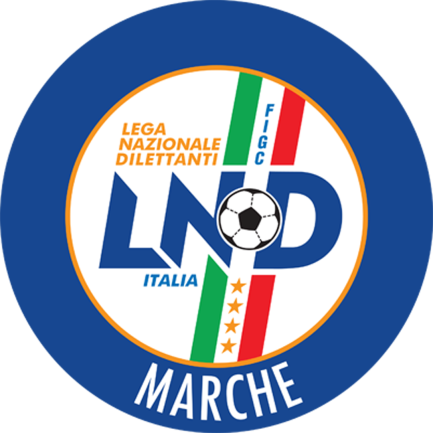 Federazione Italiana Giuoco CalcioLega Nazionale DilettantiCOMITATO REGIONALE MARCHEVia Schiavoni, snc - 60131 ANCONACENTRALINO: 071 285601 - FAX: 071 28560403sito internet: marche.lnd.ite-mail: c5marche@lnd.itpec: marche@pec.figcmarche.itStagione Sportiva 2017/2018Comunicato Ufficiale N° 122 del 16/05/2018Stagione Sportiva 2017/2018Comunicato Ufficiale N° 122 del 16/05/2018CASTELLI ANDREA(CSI STELLA A.S.D.) CANCRINI GIANLUCA(CSI STELLA A.S.D.) SCHIAVONI DENNI(MONTELUPONE CALCIO A 5) Squadra 1Squadra 2A/RData/OraImpiantoLocalita' ImpiantoIndirizzo ImpiantoAUDAX 1970 S.ANGELOMONTELUPONE CALCIO A 5A18/05/2018 21:45PALLONE GEODETICO CAMPO NÂ°1SENIGALLIAVIA CELLINI, 13MORETTI MASSIMILIANO(ACLI AUDAX MONTECOSARO C5) CIMINARI CLAUDIO(ACLI AUDAX MONTECOSARO C5) GATTI ALEX(ACLI AUDAX MONTECOSARO C5) SQUADRONI MICHELE(ACLI AUDAX MONTECOSARO C5) GHISELLI ELIA(360 SPORT S.S.D. AR.L.) NONNI DIEGO(360 SPORT S.S.D. AR.L.) VALENTINI ANDREA(360 SPORT S.S.D. AR.L.) Squadra 1Squadra 2A/RData/OraImpiantoLocalita' ImpiantoIndirizzo ImpiantoCERRETO D ESI C5 A.S.D.MARTINSICURO SPORTA19/05/2018 15:00PALACARIFAC DI CERRETO D'ESICERRETO D'ESIVIA VERDISquadra 1Squadra 2A/RData/OraImpiantoLocalita' ImpiantoIndirizzo ImpiantoMONTALTO DI CUCCURANO CA5TRE TORRI A.S.D.A18/05/2018 21:30PALASCHERMAANCONAVIA MONTEPELAGOPAOLONI GIANNI(U.MANDOLESI CALCIO) FERRARESI EMANUELE(ACLI MANTOVANI CALCIO A 5) CINTI FRANCESCO(ACLI MANTOVANI CALCIO A 5) COPPA LEONARDO(ACLI MANTOVANI CALCIO A 5) LUCCHETTI MATHIAS(ACLI MANTOVANI CALCIO A 5) PIERABELLI TOMAS(ACLI MANTOVANI CALCIO A 5) LORENZONI LUCA(ATL URBINO C5 1999) PAGLIARI FEDERICO(CANTINE RIUNITE CSI) SAGRIPANTI FRANCESCO(CANTINE RIUNITE CSI) Squadra 1Squadra 2A/RData/OraImpiantoLocalita' ImpiantoIndirizzo ImpiantoATL URBINO C5 1999U.MANDOLESI CALCIOR19/05/2018 16:30PAL.DELLO SPORT PALAMONDOLCEURBINOVIA DELL'ANNUNZIATACANTINE RIUNITE CSIACLI MANTOVANI CALCIO A 5R20/05/2018 15:30PALLONE GEODETICO "CIOMMEI"TOLENTINOVIA WEBER - ZONA STICCHIGURINI FEDERICO(HELVIA RECINA FUTSAL RECA) CINGOLANI NICOLA(HELVIA RECINA FUTSAL RECA) CALISE NICOLO(VIRTUS TEAM SOC.COOP.) BASHARAT SHAHZAIB(FUTSAL FBC) Squadra 1Squadra 2A/RData/OraImpiantoLocalita' ImpiantoIndirizzo ImpiantoHELVIA RECINA FUTSAL RECAVIRTUS TEAM SOC.COOP.R19/05/2018 15:30CAMPO SCOPERTO C.SP.RECANATESRECANATIVIA ALDO MOROJESI CALCIO A 5FUTSAL FBCR19/05/2018 15:30PALESTRA RAFFAELA CARBONARIJESIVIA DEI TESSITORIERRAHMOUNI ILYASE(NUOVA JUVENTINA FFC) RICCI ANDREA(REAL S.COSTANZO CALCIO 5) SquadraPTGVNPGFGSDRPEA.S.D. REAL S.COSTANZO CALCIO 5124400236170U.S. TAVERNELLE642021921-20sq.B AMICI DEL CENTROSOCIOsq.B040041126-150SquadraPTGVNPGFGSDRPEA.S.D. ACLI AUDAX MONTECOSARO C51866004717300U.S.D. ACLI VILLA MUSONE1264024029110A.S.D. ACLI MANTOVANI CALCIO A 5662042933-40A.S.D. NUOVA JUVENTINA FFC060061754-370Squadra 1Squadra 2A/RData/OraImpiantoLocalita' ImpiantoIndirizzo ImpiantoACLI AUDAX MONTECOSARO C5TAVERNELLEA19/05/2018 17:30TENSOSTRUTTURA VIA ROSSINIMONTECOSAROVIA ROSSINIREAL S.COSTANZO CALCIO 5ACLI VILLA MUSONEA20/05/2018 11:00PALESTRA COMUNALESAN COSTANZOVIA DELLA SANTA SELVINOMAGNO ANNA SOFIA(BOCASTRUM UNITED) SCALONI SUSANNA(CITTA DI FALCONARA) Squadra 1Squadra 2A/RData/OraImpiantoLocalita' ImpiantoIndirizzo ImpiantoCITTA DI FALCONARABOCASTRUM UNITEDR18/05/2018 21:30PALASPORT "BADIALI"FALCONARA MARITTIMAVIA DELLO STADIOINVICTA FUTSAL MACERATAHELVIA RECINA FUTSAL RECAR18/05/2018 22:00PALESTRA C.SPORTIVO"DON BOSCOMACERATAVIA ALFIERI SNC  Il Responsabile Regionale Calcio a Cinque(Marco Capretti)Il Presidente(Paolo Cellini)